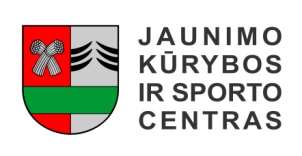 ŠAKIŲ RAJONO SAVIVALDYBĖS JAUNIMO KŪRYBOS IR SPORTO CENTRASBiudžetinė įstaiga, V. Kudirkos g. 64, LT-71124, tel. (8345) 60187, el. p. jksc@takas.lt Duomenys kaupiami ir saugomi Juridinių asmenų registre, kodas 190824054, PVM mokėtojo kodas LT1000061699182017 02 09 Šakių rajono bendrojo ugdymo mokyklų 2006 m. gimimo ir jaunesnių moksleivių „DRĄSŪS, STIPRŪS, VIKRŪS“ estafečių varžybų rezultataiData: 2017 02 09Vieta: Šakių Varpo mokyklaOrganizatorius: Šakių JKSCVaržybų dalyviai: Šakių rajono bendrojo ugdymo mokyklų 2006 m. gimimo ir jaunesnių mokinių komandos. Vienos  komandos  sudėtis  –  6  mergaitės,  6  berniukai,  2  atsarginiai  (1  mergaitė  ir  1 berniukas) ir 1 mokytojas. Apdovanojimai: komandos, užėmusios prizines vietas  apdovanojamos taurėmis, o komandų nariai – medaliais. Šakių rajono bendrojo ugdymo mokyklų moksleivių (2006 m. gim.) „DRĄSŪS, STIPRŪS, VIKRŪS“ estafečių varžybų rezultatai: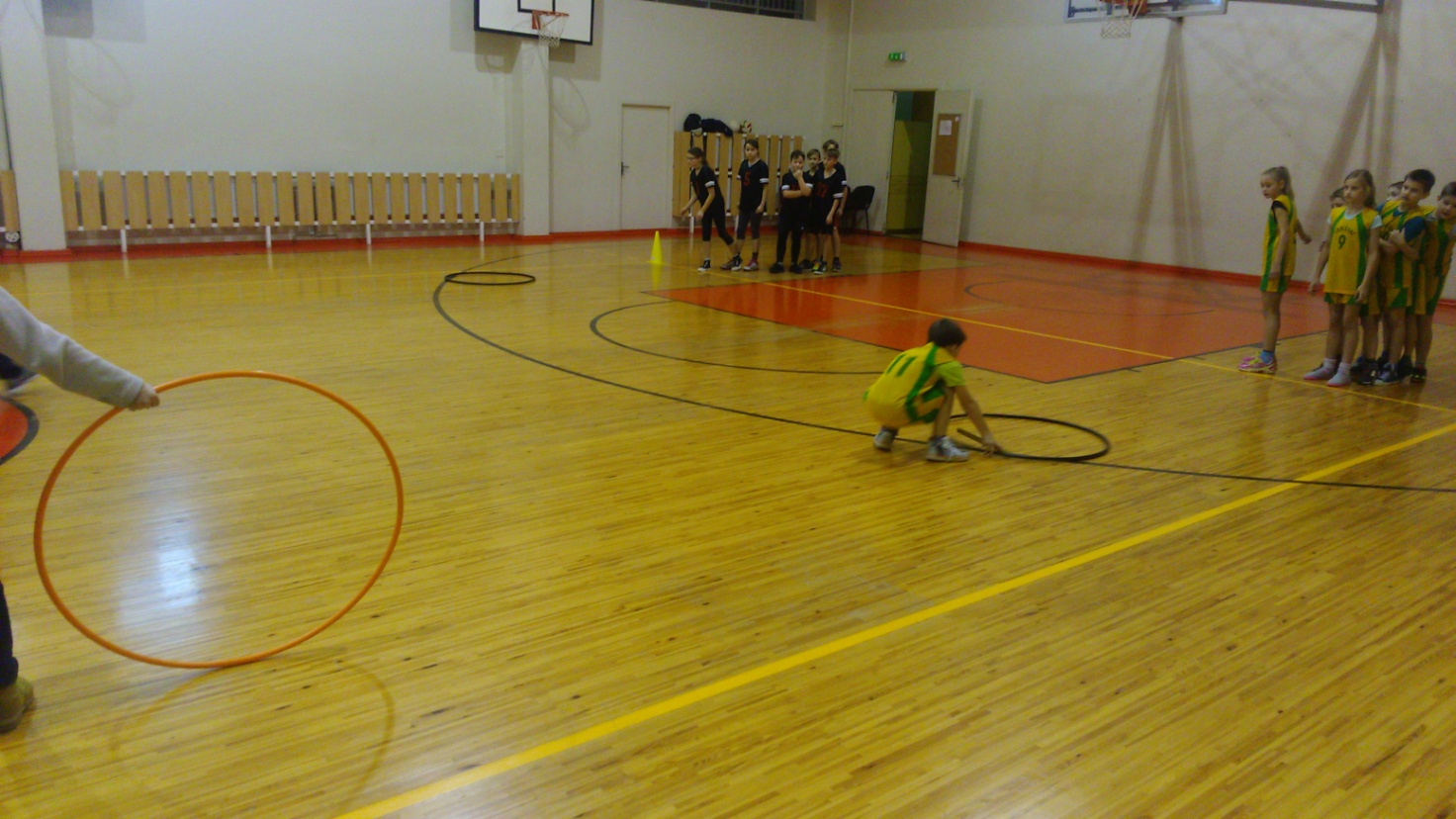 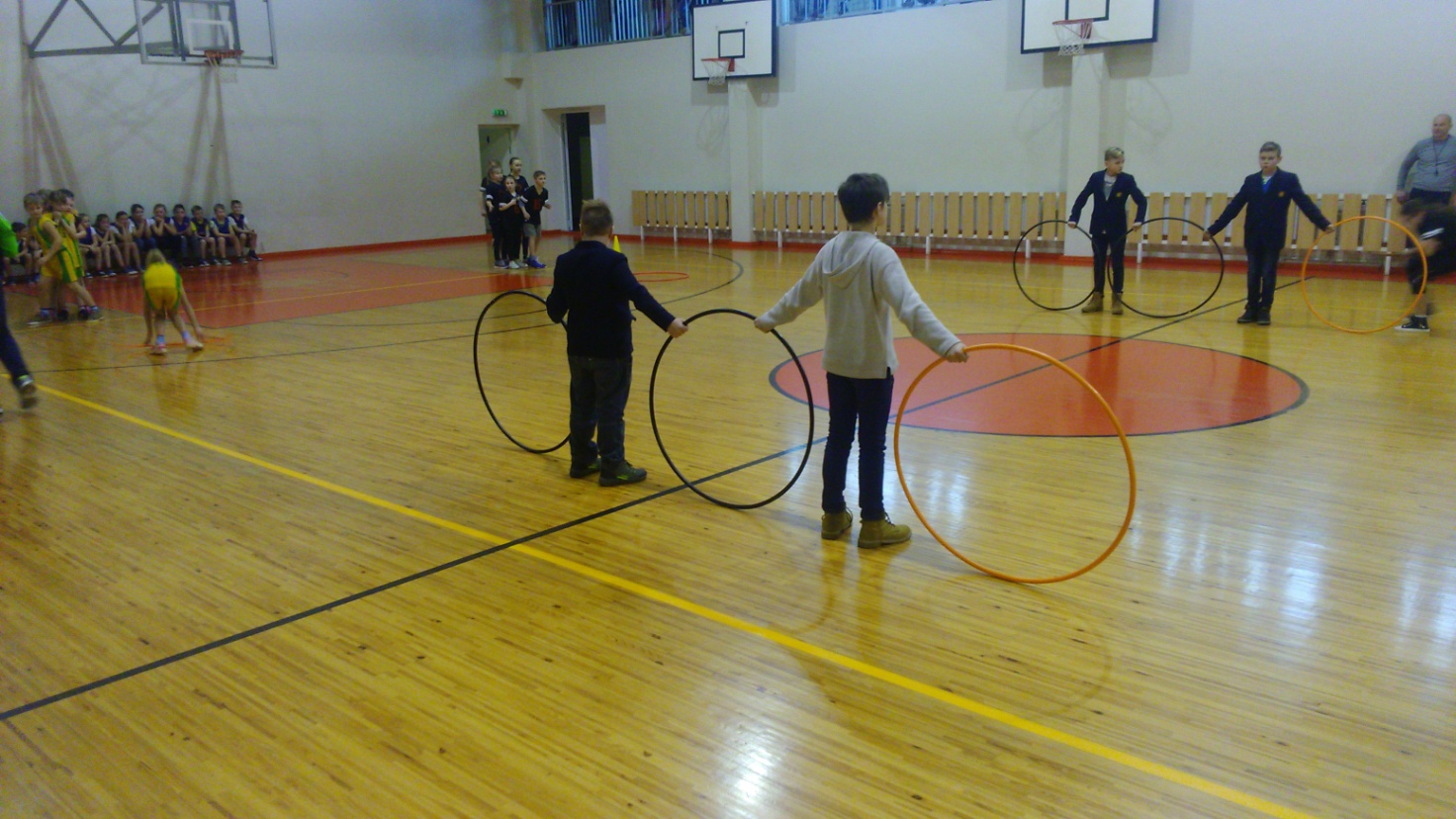 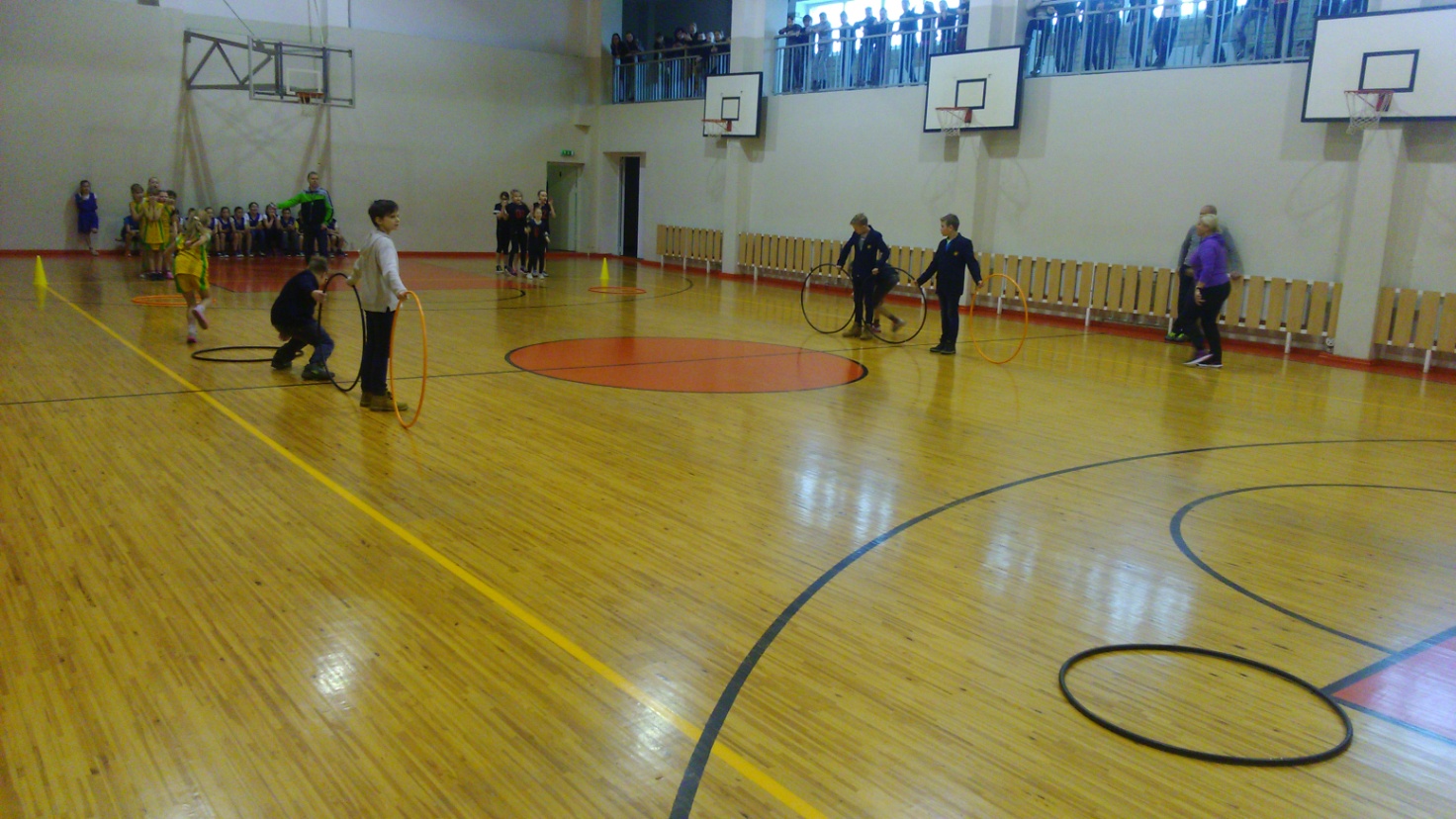 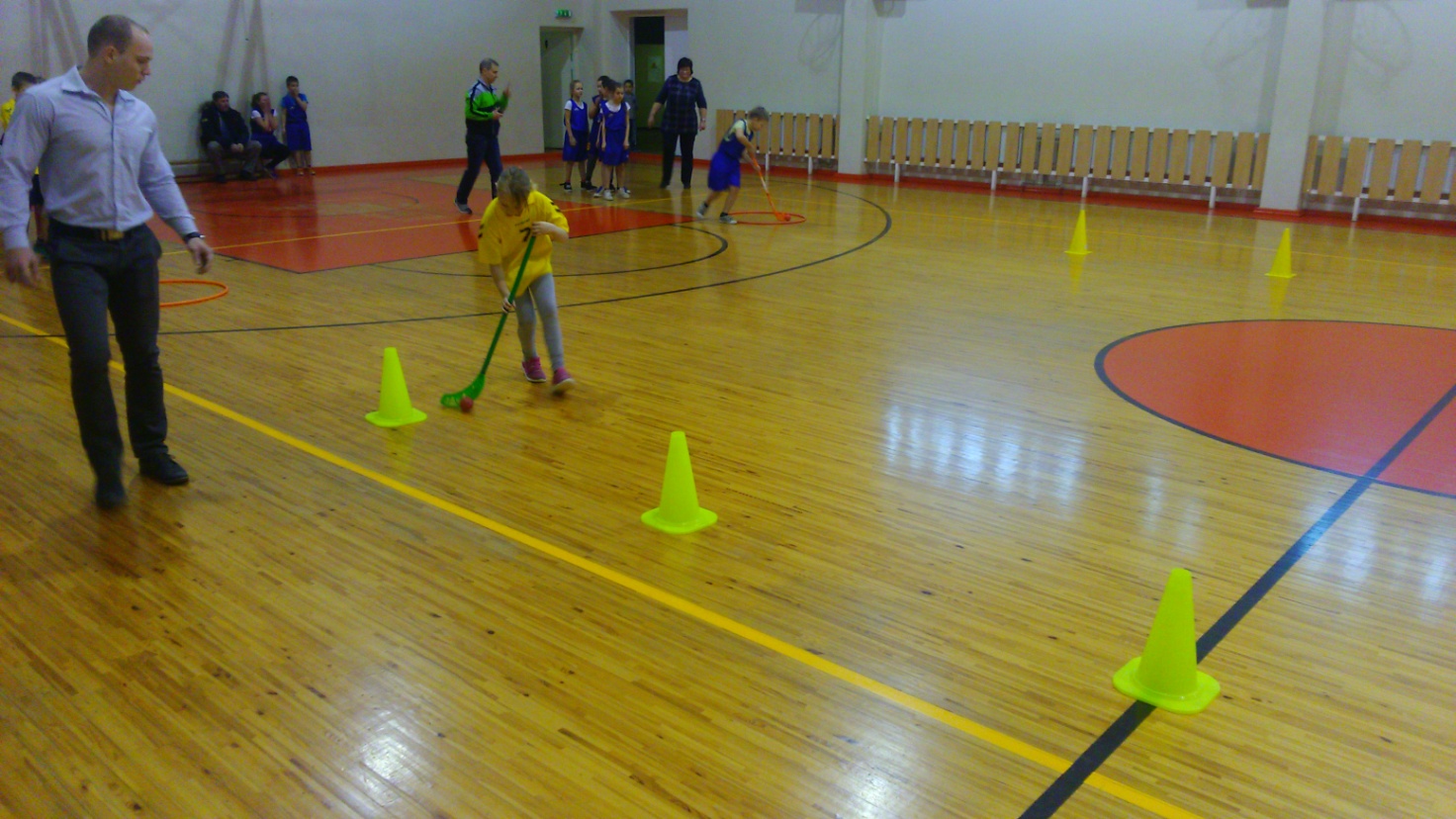 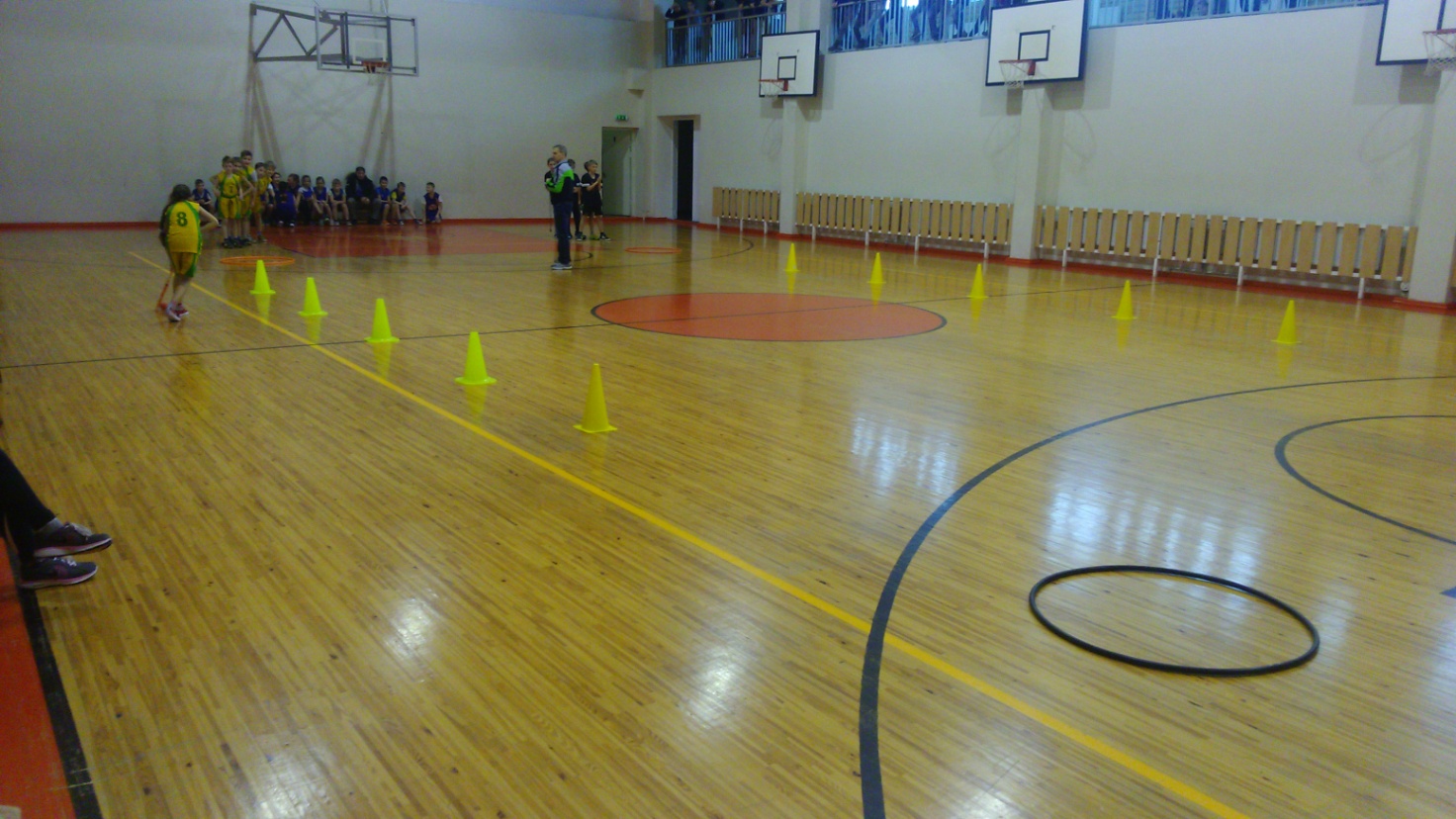 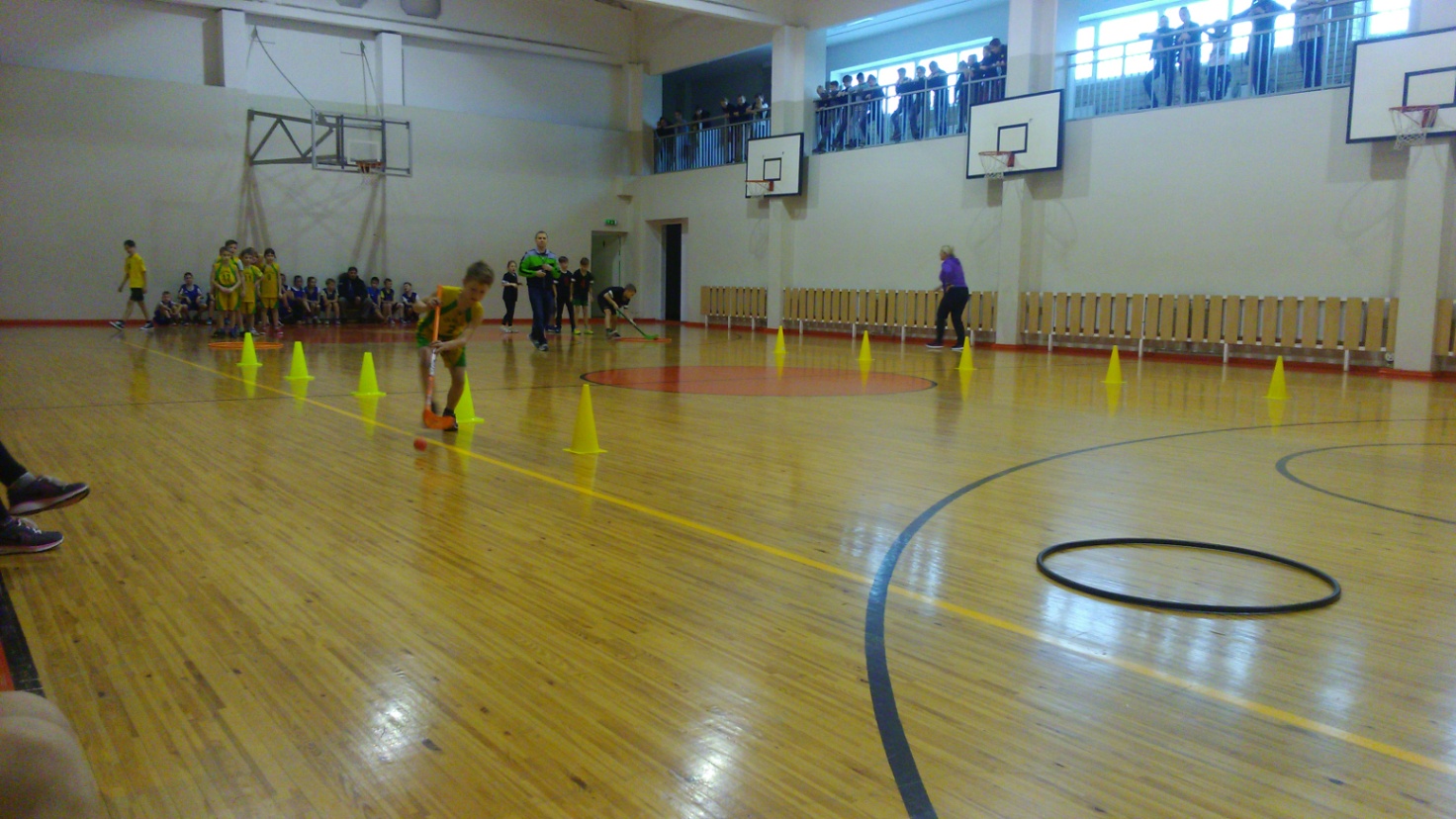 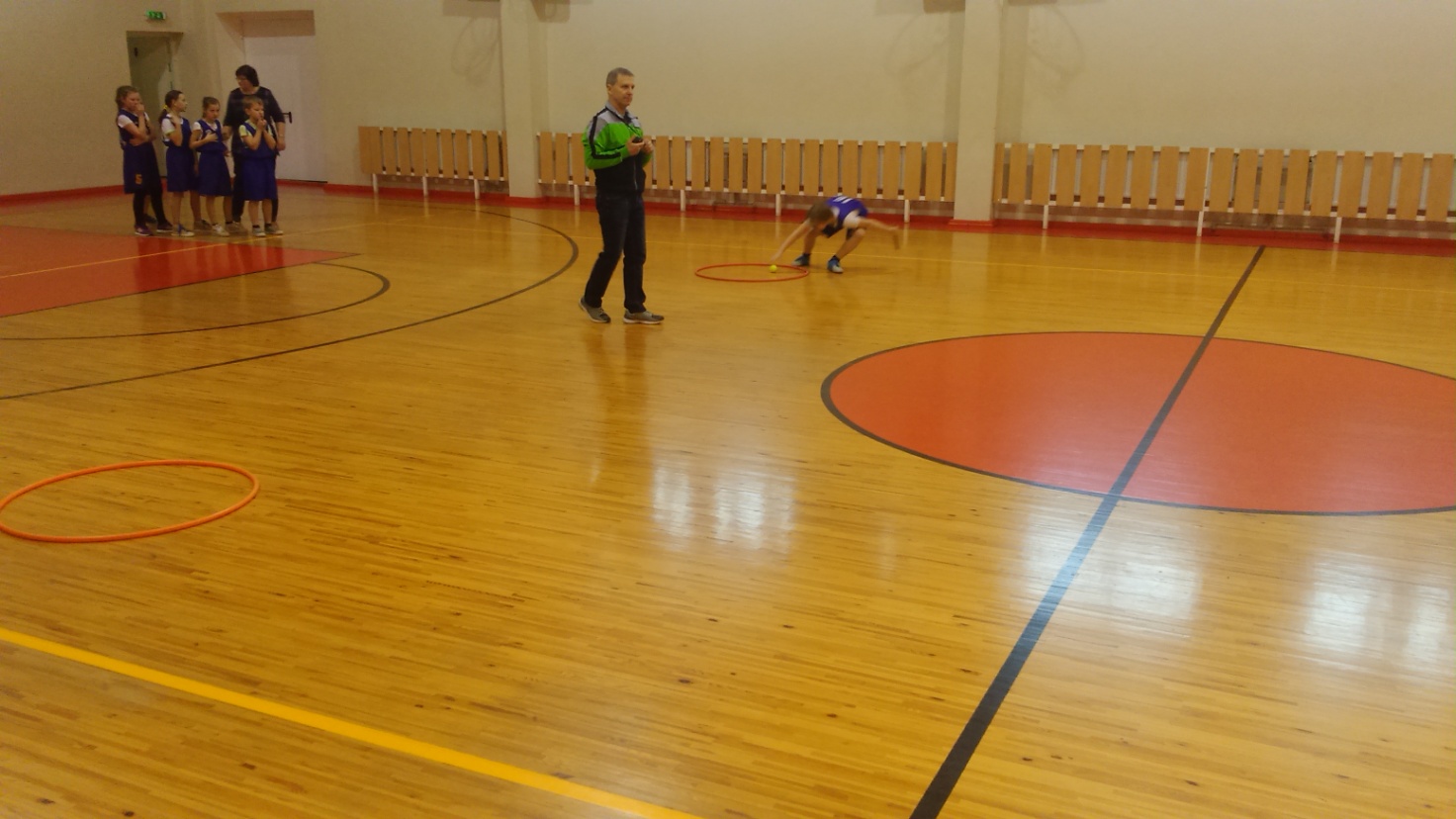 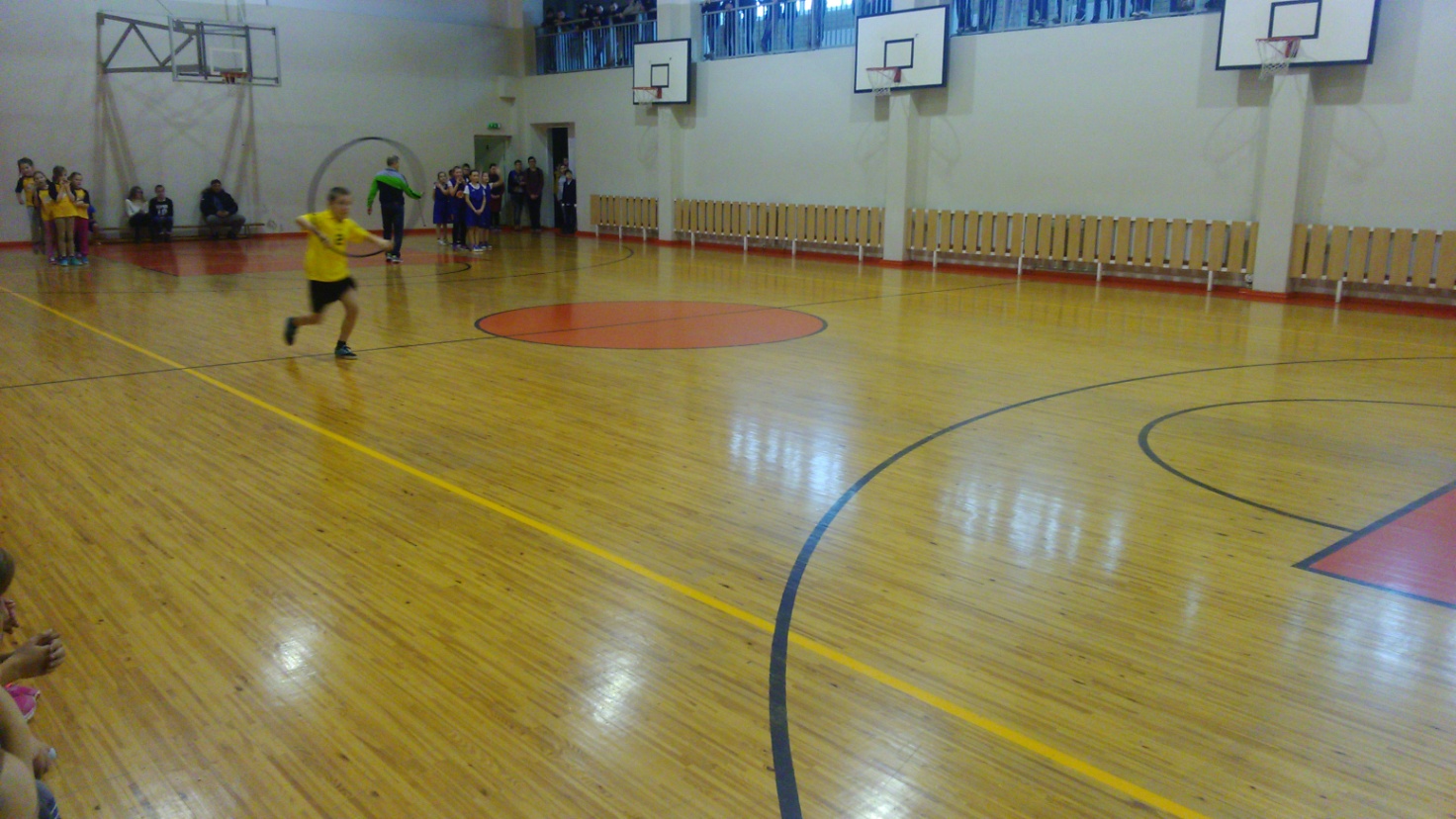 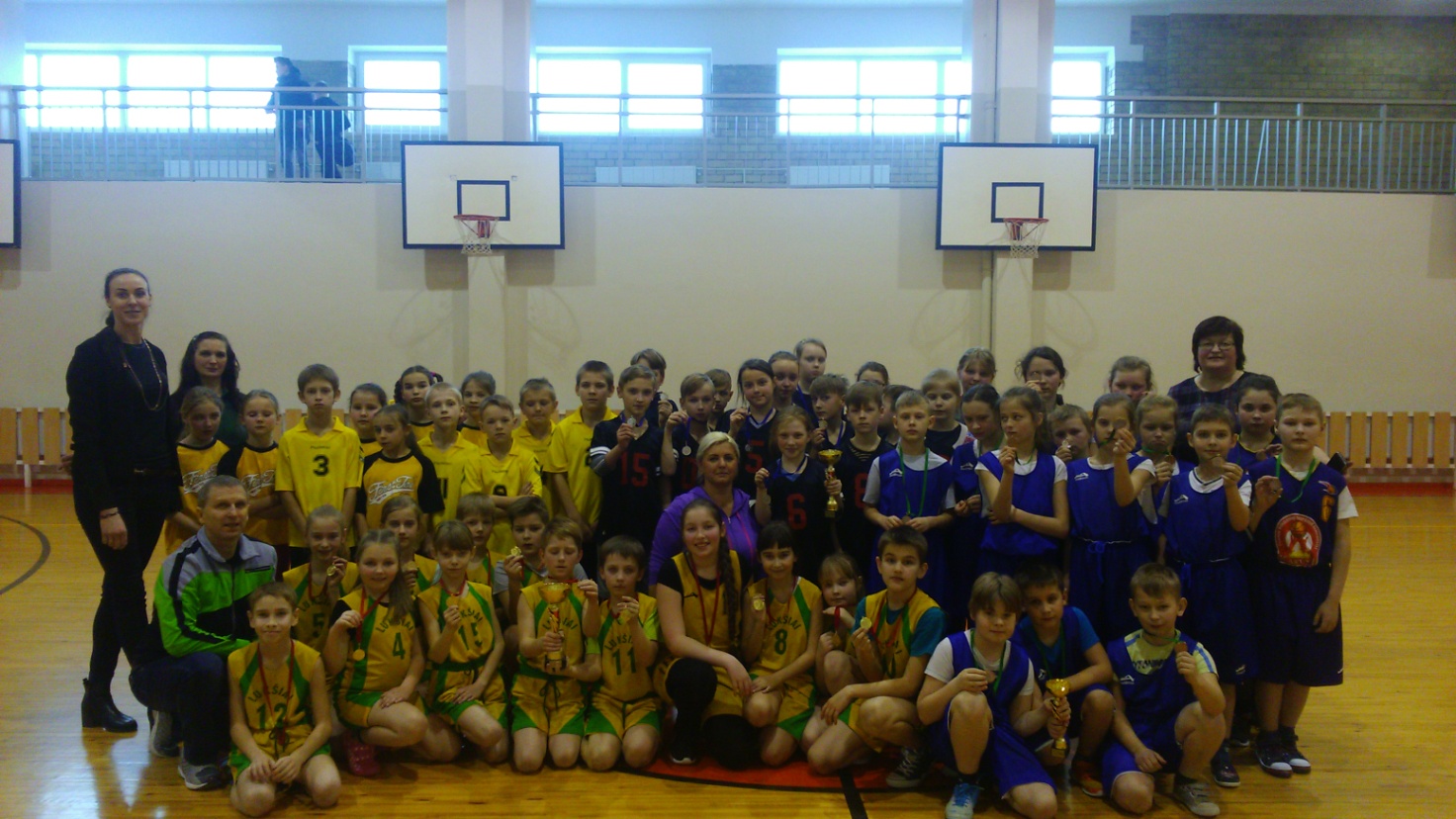 Varžybų vyr. teisėjas: V. PetkūnasParengė,Rima MozūraitienėŠakių rajono Jaunimo kūrybos ir sporto centrodirektoriaus pavaduotoja moksleivių sportuiMokyklaPralįsk pro lankąGrindų riedulio „slalomas“Teniso kamuoliukų pernešimas„Bulvių sodinimas“Šuoliukai su lankais„Tunelis“Šuoliukai su šokdyneGreičio estafetėViso taškųUžimta vietaMokyklaLaikas  VietaLaikas    VietaLaikas    VietaLaikas    VietaLaikas   VietaLaikas   VietaLaikas   VietaLaikas     VietaViso taškųUžimta vietaPlokščių mokykla-daugiafunkcis centras3,00     IV4,45     IV2,50      III2,40      IV1,44     IV1,27    IV3,03     IV1,12     IV31IVŠakių „Varpo“ mokykla2,24     II2,48      I2,32      I2,04      II1,215    II1,07     I2,25     I1,04      II12IIGelgaudiškio pagrindinė mokykla2,36     III3,48     III2,59     IV2,17      III1,37     III1,23     III2,46    III1,08      III25IIILukšių Vinco Grybo gimnazija2,23      I2,53      II2,42     II2,02      I1,21     I1,08     II2,33    II1,01      I12I